Алгоритмом умывания и одевания прививаем режим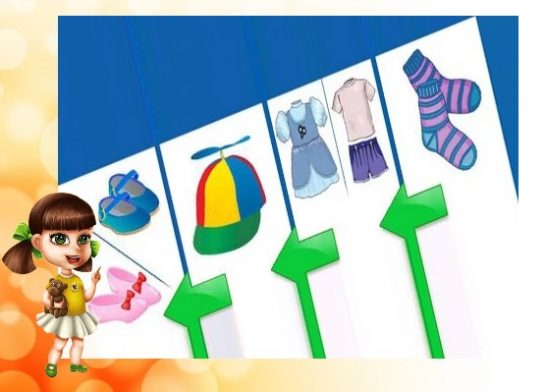 Всем, кто зашел сегодня на страничку большой привет! Тема сегодня очень простая, но это лишь на первый взгляд. В системе формирования самостоятельности, в том числе – навыков самообслуживания – знакомство с алгоритмом умывания и одевания занимает важное место. Наглядный алгоритм-схема позволяет в раннем возрасте научить ребенка правильной последовательности ежедневных «операций».Обучаем самообслуживанию тактично и терпеливо...Как только от детей младшего возраста поступает сигнал «Я сам!», значит, пришла пора родителям дать возможность малышу справляться с повседневными делами самостоятельно. Загвоздка лишь в том, что мама, бабушка, в основном, считают, что верхом заботы является постоянная опека детки. То времени не хватает, то терпения ждать, пока дитя само помоет ручки, ведь так быстро и эффективно это может сделать за ребенка мамочка!Мы в детском саду не ждем сигналов, с первого дня пребывания ваших чад в группе они включаются в увлекательную игру «Я умею сам»! Воспитание самостоятельности, инициативности – одна из важнейших задач сегодня. И формирование качественных навыков по самообслуживанию – одна из главных целей, которые стоят перед педагогами в младшей группе.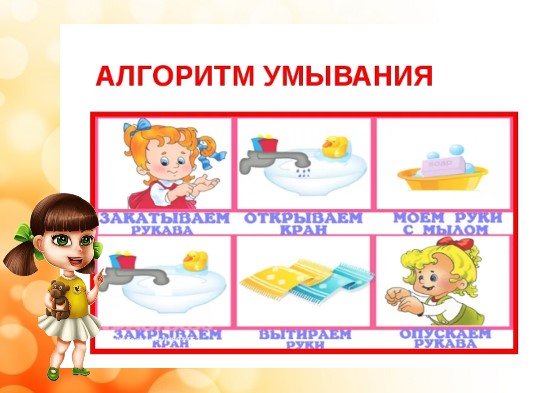 Какие приемы мы используем, чтобы ненавязчиво, интересно, тактично приучить деток самостоятельно мыть ручки и одеваться?Все происходит в комплексе. Беседы, чтение тематических стихов, рассказов, потешки, сюжетно-ролевые игры. Обязательно, это даже прописано в нормативах по организации предметно-развивающей среды в ДОУ, мы рисуем алгоритмы одевания и гигиенических процедур и вывешиваем их в умывальной комнате и соответственно в раздевалке..